Тиждень мистецтва в Біласовицькій ЗОШ І-ІІ ступенів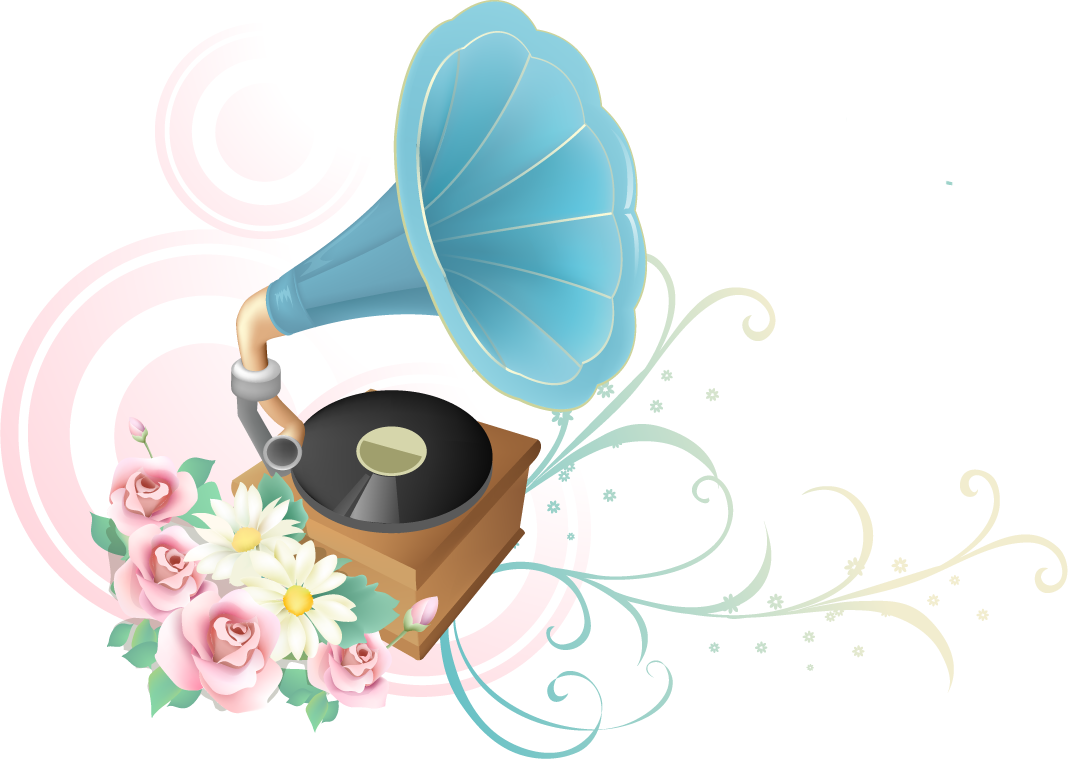                         (24.02.2014-28.02.2014)План проведеннятижня  дисциплін художньо-естетичного циклу№ з/п                Зміст заходуДата проведення1.Відкриття тижня мистецтва в школі. Виставка-конкурс малюнків «У світі музичних звуків».      24.022.Виставка стінгазет «Мистецька мозаїка».Протягом тижня3.Музична конференція «Сонце української  музики»,присвячена 65-й річниці з дня народження В.Івасюка та Квітки Цісик.      25.024.Перегляд музичної казки С.Прокоф’єва «Петрик і Вовк» (1-4 кл)Перегляд «Казок старого піаніно»: «Музиканти-генії В.А.Моцарт, Л.ван Бетховен.»(5-9 кл).      26.025.«Школа має таланти» Проведення майстер-класів з виготовлення виробів у техніці «декупаж», «бісероплетіння», «вузлоплетіння»,«топіарій»,  «солене тісто»,«в’язання гачком».      26.026.Відкритий урок з музичного мистецтва  у 5 класі.      27.027.Конкурсно-розважальна програма «Я люблю Україну»(між учнями 8-9 кл)Підведення підсумків тижня мистецтва в школі.Дискотека.      28.02